Shays’ Rebellion – A Catalyst to the US ConstitutionShays’ Rebellion was a significant event that happened in the United States in the late 1700s. It took place in Massachusetts, one of the original 13 colonies. To understand Shay's Rebellion, we need to know some background information.At that time, the United States had recently won its independence from Britain and was working to establish a new government. However, many people were facing financial difficulties, including farmers. These farmers were often in debt and struggling to pay their taxes.In Massachusetts, the government decided to raise taxes to pay off its own debts. This meant that the farmers, who were already struggling, had to pay even more money. The situation became even worse when the government started seizing the farmers' land and property to repay their debts.This unfair treatment led to a rebellion led by a farmer named Daniel Shays. He and his followers, who were mostly farmers, took up arms against the government. They believed that their rights were being violated and that the government was not representing their interests.Shays and his rebels started by shutting down courts to prevent the government from seizing more property. They also tried to take control of a weapons arsenal to arm themselves against the government forces.The rebellion was eventually put down by the government, but it had a significant impact on the United States. It showed that there were deep divisions and tensions between different groups of people, especially between the wealthy elite and the working-class farmers.Shays’ Rebellion highlighted the need for a stronger central government that could maintain order and protect the rights of all citizens. It played a role in shaping the discussions and debates that led to the writing of the U.S. Constitution, which created a more powerful federal government.In simple terms, Shay's Rebellion was a protest by farmers in Massachusetts who were upset about high taxes and the government taking their land. They fought back, but the rebellion was eventually stopped. It showed the need for a stronger government, which led to the creation of the U.S. Constitution.Reasons That Led to Shays’ RebellionWhat Happened After Shays’ Rebellion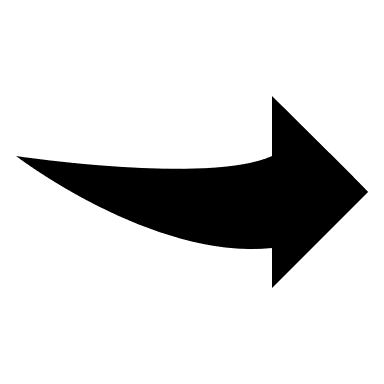 